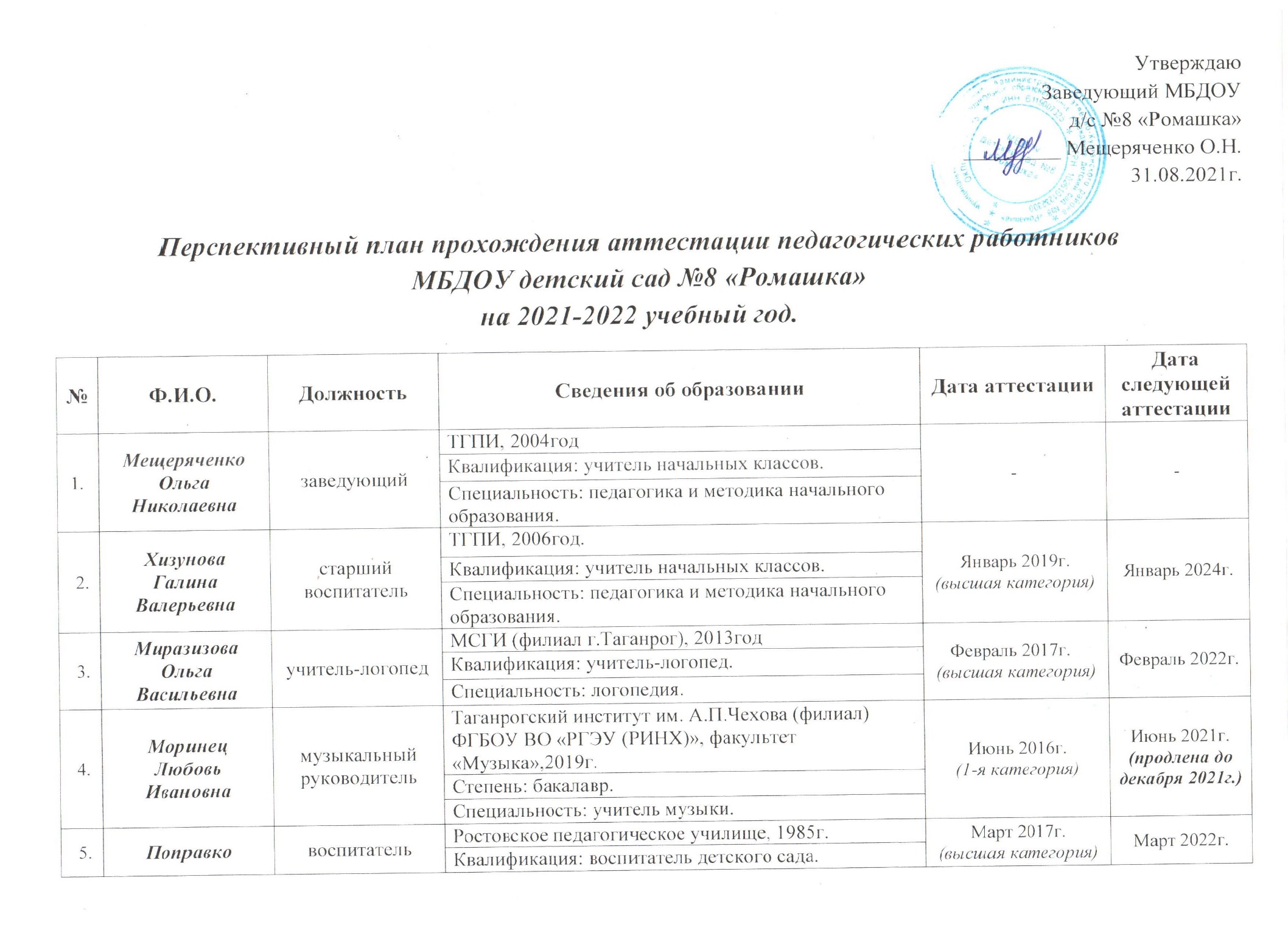 Таганрогский институт им. А.П.Чехова (филиал)  ФГБОУ ВО «РГЭУ (РИНХ)»,  факультет педагогики и методики начального, дошкольного и дополнительного образования, 2019г.Степень: бакалавр.Специальность: учитель нач. классов.6.Мащенко Виталина АркадьевнавоспитательТГПИ, 2009г.Декабрь 2019г.(высшая категория)Декабрь 2024г.6.Мащенко Виталина АркадьевнавоспитательКвалификация: педагог – психолог.Декабрь 2019г.(высшая категория)Декабрь 2024г.6.Мащенко Виталина АркадьевнавоспитательСпециальность: педагогика и психология.Декабрь 2019г.(высшая категория)Декабрь 2024г.7.Копылова Татьяна АлександровнавоспитательТаганрогский институт им. А.П.Чехова (филиал) ФГБОУ ВО «РГЭУ (РИНХ)», 2018г.Октябрь 2018г.(соответствие)Апрель 2021г.7.Копылова Татьяна АлександровнавоспитательСтепень: бакалавр (дошкольное образование).Октябрь 2018г.(соответствие)Апрель 2021г.7.Копылова Татьяна АлександровнавоспитательСпециальность: воспитатель.Октябрь 2018г.(соответствие)Апрель 2021г.7.Копылова Татьяна АлександровнавоспитательТаганрогский институт им. А.П.Чехова (филиал) ФГБОУ ВО «РГЭУ (РИНХ)», 4-й курс.Октябрь 2018г.(соответствие)Апрель 2021г.7.Копылова Татьяна АлександровнавоспитательСтепень: бакалавр (дошкольное образование).Октябрь 2018г.(соответствие)Апрель 2021г.7.Копылова Татьяна АлександровнавоспитательСпециальность: воспитатель.Октябрь 2018г.(соответствие)Апрель 2021г.8.Энгельке Татьяна ЮрьевнавоспитательТГПИ, 2013год-2022 год8.Энгельке Татьяна ЮрьевнавоспитательКвалификация: социальный педагог.-2022 год8.Энгельке Татьяна ЮрьевнавоспитательСпециальность: социальная педагогика.-2022 год8.Энгельке Татьяна Юрьевнавоспитатель18.10.2018г.Международный центр консалтинга и образования «Велес», г.Таганрог, переподготовка по программе «Методика и педагогика дошкольного образования», 512 час.-2022 год8.Энгельке Татьяна ЮрьевнавоспитательКвалификация: педагог (воспитатель).-2022 год9.Бутыльченкова ТамараАлексеевнавоспитательТаганрогский институт им. А.П.Чехова (филиал) ФГБОУ ВО «РГЭУ (РИНХ)», направление «Педагогическое образование» с двумя профилями подготовки: «Начальное образование» и «Дошкольное образование» факультета педагогики и методики дошкольного, начального и дополнительного образования; 3-й курс.12.08.2020г.(соответствие)2022 год